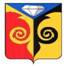 СОВЕТ ДЕПУТАТОВМЕДВЕДЁВСКОГО  СЕЛЬСКОГО ПОСЕЛЕНИЯКусинского муниципального районаЧелябинской области Р Е Ш Е Н И Е«07» апреля  2022 г.                                                                           № 8/1О признании утратившим силуРуководствуясь Уставом Медведёвского сельского поселения,          Совет депутатов Медведевского сельского поселения РЕШАЕТ: Признать утратившим силу решение Совета депутатов Медведевского сельского поселения от 04.02.2021г. № 4 «Об утверждении регламента Совета депутатов Медведевского сельского поселения.Настоящее решение подлежит официальному обнародованию на информационных стендах  и размещению на официальном сайте Медведевского сельского поселения.          3. Настоящее решение вступает в силу после дня официального обнародования.Председатель   Совета  депутатовМедведевского сельского поселения                                           Е.Ю.Костылева